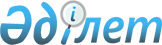 О внесении изменения в постановление Правительства Республики Казахстан от 21 июня 1999 года № 813 "О создании Межведомственной комиссии по возврату и реструктуризации кредитов, выданных из республиканского бюджета, а также средств, отвлеченных из республиканского бюджета в рамках гарантированных государством займов"
					
			Утративший силу
			
			
		
					Постановление Правительства Республики Казахстан от 31 июля 2013 года № 753. Утратило силу постановлением Правительства Республики Казахстан от 15 сентября 2017 года № 560
      Сноска. Утратило силу постановлением Правительства РК от 15.09.2017 № 560 .
      Правительство Республики Казахстан ПОСТАНОВЛЯЕТ:
      1. Внести в постановление Правительства Республики Казахстан от 21 июня 1999 года № 813 "О создании Межведомственной комиссии по возврату и реструктуризации кредитов, выданных из республиканского бюджета, а также средств, отвлеченных из республиканского бюджета в рамках гарантированных государством займов" следующее изменение:
      состав Межведомственной комиссии по возврату и реструктуризации кредитов, выданных из республиканского бюджета, а также средств, отвлеченных из республиканского бюджета в рамках гарантированных государством займов, утвержденный указанным постановлением, изложить в новой редакции согласно приложению к настоящему постановлению.
      2. Настоящее постановление вводится в действие со дня подписания. Состав Межведомственной комиссии по возврату и реструктуризации
кредитов, выданных из республиканского бюджета, а также средств,
отвлеченных из республиканского бюджета в рамках
гарантированных государством займов
					© 2012. РГП на ПХВ «Институт законодательства и правовой информации Республики Казахстан» Министерства юстиции Республики Казахстан
				
Премьер-Министр
Республики Казахстан
С. АхметовПриложение
к постановлению Правительства
Республики Казахстан
от 31 июля 2013 года № 753
Утвержден
постановлением Правительства
Республики Казахстан
от 21 июня 1999 года № 813 
Жамишев
Болат Бидахметович
-
Министр финансов Республики Казахстан, председатель
Тенгебаев
Ардак Мырзабаевич
-
вице-министр финансов Республики Казахстан, заместитель председателя
Шарип
Динара Жалгасовна
-
руководитель управления бюджетного кредитования Департамента бюджетного кредитования, Национального фонда Республики Казахстан и взаимодействия по вопросам финансового сектора Министерства финансов Республики Казахстан, секретарь
Рау
Альберт Павлович
-
первый вице-министр индустрии и новых технологий Республики Казахстан
Толибаев
Марат Еркинович
-
вице-министр сельского хозяйства Республики Казахстан
Уразов
Самиголла Хамзаевич
-
член Комитета по финансам и бюджету Мажилиса Парламента Республики Казахстан (по согласованию)
Сагиев
Ильдар Изтурганович
-
заместитель заведующего Отделом социально-экономического мониторинга Администрации Президента Республики Казахстан (по согласованию)
Кадюков
Николай Викторович
-
заместитель председателя Комитета государственного имущества и приватизации Министерства финансов Республики Казахстан
Хайдаргалиева
Шолпан Ахметовна
-
директор Департамента нефтехимии и технического регулирования Министерства нефти и газа Республики Казахстан
Исенов
Амангельды Сагандекович
-
директор Департамента бюджетного кредитования, Национального фонда Республики Казахстан и взаимодействия по вопросам финансового сектора Министерства финансов Республики Казахстан
Жолдыбай
Максат Орынбекович
-
директор Департамента по защите имущественных прав государства Министерства юстиции Республики Казахстан
Жамаубаев
Ерулан Кенжебекович
-
директор Департамента координации Национального Банка Республики Казахстан (по согласованию)
Кушибаев
Мурат Шаменович
-
начальник 3-го управления Департамента по раскрытию и предупреждению дел о коррупции Агентства Республики Казахстан по борьбе с экономической и коррупционной преступностью (финансовая полиция) (по согласованию)
Базгенова
Майкен Усынбаевна
-
начальник 5-го управления Департамента по раскрытию экономических и финансовых преступлений Агентства Республики Казахстан по борьбе с экономической и коррупционной преступностью (финансовая полиция) (по согласованию)
Султангазиев
Канат Елеусизович
-
заместитель председателя правления акционерного общества "Фонд развития предпринимательства "Даму" (по согласованию)
Кузембаева
Маржан Бопаевна
-
председатель правления акционерного общества "Компания по реабилитации и управлению активами" (по согласованию)
Айтенов
Марат Дуйсенбекович
-
заместитель председателя правления акционерного общества "Банк Развития Казахстана" (по согласованию)